Frissített és kibővített üzenet az új verzióban most 3 részből áll 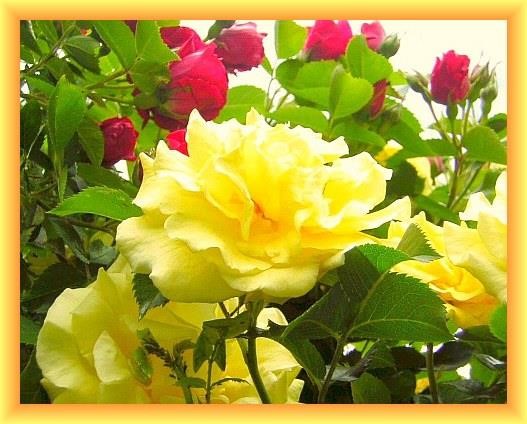 Egy rózsabokor közlése  Egy sárgán virágzó rózsabokor örömteli üzenetet közvetít egy lelkileg gazdagon megajándékozott, mediális szívű embernek (hírnök) - ráadásul Isten Lelke más kinyilatkoztató témákat is feltár ebben az üzenetben.   - 1. rész -  Üzenet tartalma mind a 3 részhez: A szeretet mennyei szellemének oktatása a fény tiszta lényei által. Magyarázat a hírnök és a rózsabokor közötti kommunikációról  A felnőtt gyermekek elszakadása és karrierje szüleiktől a tiszta világokban Törvénytelen energiabevitel tapssal A rózsabokor kommunikál a hírnökkel, a mennyei lények segítik őt. A lelkiismeretek megnyugtatása állatrezervátumok létrehozásával olyan jószívű emberek által, akik vallási tévedésből csatlakoztak egy spirituális hitközösséghez, és most már kötődnek annak tanításaihoz. Büszke hírnökök és a rájuk és csodáló követőikre váró veszélyek Isten Lelkének nagy nehézsége, hogy közvetlenül elérje az embereket, és tájékoztassa őket a mennyei életről és a törvényekről. Energiavészhelyzet az Őszi Lényben és különösen a Földön, ezért az égi lények kíméletesek az energiákkal. Az idő - a mélyen bukott lények tudatos teremtése a földi szférában a lélek gyorsabb feloldódása érdekében. * * * Isten szellemének oktatása egy tiszta mennyei fénylény által: Az Én Vagyok mennyei szeretetszelleme a nyitott szívű, szellemileg szomjazó embernek törvényszerű beszámolót kínál a természet országából és más témákból is. Benned, a mennyei hírnökben a fény tiszta lénye nyilatkozik meg az isteni utasítás szerint. Annak érdekében, hogy lehetővé váljon számodra a belső, szívből jövő kapcsolat kialakítása a kertedben lévő sárga rózsabokorral, az Isten-Szellem további fényerőket próbál átadni neked az inspiráción keresztül, hogy az isteni fényáramlatok jobban áramoljanak az agyadba a lelkeden keresztül, hogy a benne tárolt szavak rezgését megemelje és jobban kitárja őket, ami fontos és hasznos lenne a természet országából származó későbbi inspirációhoz. A belső szellemi kommunikáció közted és a növény között csak azért jöhet létre, mert a növény már képes korlátozott növényi tudatosságából finom impulzusokkal kommunikálni a te meglehetősen szabad és nyitott természetbirodalmi lélekrészecskéiden keresztül, amihez energiákat tud meríteni a földi birodalomban gyökerező kis lénymagjából. Ez ugyanígy történik, amikor a növények kommunikálnak egymással. Ez lehetővé teszi, hogy a rózsabokor fényimpulzusai a maga tökéletlen képiségében - amely ebben az időben gyönyörű virágzásban van - megérkezzenek emberi tudatosságotokba. Szándékodban áll leírni egy papírlapra a gyönyörű rózsabokor üzenetét, amelyet szívből szeretsz, dédelgetsz és gondozol, remélve, hogy a kerteden belüli és kívüli zajok nem akadályoznak meg abban, hogy folyékonyan befogadd a növény fénynyelvet. De tudnotok kell az Isten-szellemtől, hogy mi, mennyei lények veletek vagyunk, és védelmezően magunkhoz veszünk benneteket a fény auránkba, vagy beborítunk benneteket a szeretet isteni erejével. Az Isten-szellemtől tudjuk, hogy fennállna a veszélye annak, hogy külső zavarás esetén, hangos és diszharmonikus hangok által, torz és tisztázatlan impulzusokat kaphatnánk a rózsabokorból, ami eltorzítaná az üzenetét vagy a jelentését. Annak érdekében, hogy ez ne történjen meg, mi, égi lények, a jelenlévő természeti lényekkel együtt megpróbáljuk ezt azonnal, vagy még azelőtt kijavítani, hogy leírtátok volna. Ezt - ha Isten is úgy akarja - megtehetjük, mert máskülönben nem lenne lehetséges értelmes felvétel, mivel minden hangos zaj vagy megállítja az üzenetet, vagy használhatatlanná teszi azt. Ezért van az, hogy mi, az Isten Szellemétől tanított égi lények megpróbáljuk kijavítani az üzenetet benned, médiumként élő emberi lényben, vagy azonnal kijavítani, ha nyilvánvalóvá válik számunkra, hogy az üzenet jelentése helytelenül juthatott el az agysejtjeidbe. Ahhoz azonban, hogy a belső kommunikáció létrejöjjön közted és a rózsabokor között, először is szükséges, hogy intenzív szívből jövő imába kezdj, és kérd a szeretet mennyei szellemét, hogy annyi fényerőt adjon át neked, hogy az üzenet befogadása során védve legyél, és tovább maradhass egy folyamatosan magasabb lélek-emberi tudati rezgésben. * * * Annak érdekében, hogy a lélek-emberi tudatosságotok még inkább emelkedjen, Isten Szelleme most megpróbálja kiterjeszteni a beavatást egy másik mennyei lényen keresztül, a megújult szívből jövő imátok után: Üdvözlet, te hűséges mennyei hírnök földi létedben! Emberi lényed megkérte az Isten-szellemet, hogy teremtsen belső kapcsolatot a természet országa - egy rózsabokor - között. A belső kommunikációhoz, amelyet az Isten-Szellem szeret energiákkal támogatni, emberi lényed egy sárga virágú rózsabokrot választott. A kommunikáció kezdete előtt lelked-emberi tudatosságodat az Isten-Szellem általános rezgésszintre emeli, hogy ezen a rövid üzeneten keresztül belső kommunikációt folytathass a Természet Királyságával és a tiszta Fénylényekkel. Erre azért van szükség, hogy agysejtjeid felkészüljenek a magas rezgésű isteni fényszó és a rózsabokor impulzusainak befogadására. Az Isten-szellem csak ezután próbálja átadni a rózsabokor finom fényimpulzusait az agysejtjeidnek rajtunk keresztül, a mennyei szférákból származó két önkéntes tiszta lényen keresztül, akik jól ismerik a médiumi emberek isteni inspirációját. Mindkettő segít helyesen irányítani a szeretet isteni áramlatait - ezek az égi Eredeti Központi Napból származó szellemi energiák, amelyek először a természet égi birodalmába, majd onnan a rózsabokor esszenciamagjába áramlanak -, hogy az az isteni utasításnak megfelelően kommunikálhasson emberi lényeddel. A rózsabokor finom fényimpulzusokkal ellátott képi üzenete eljut az emberi agyhullámokba, majd tovább a finom agyi sejtmembránokba, és végül a felső tudatodba, hogy megragadd az üzenet tartalmát. A képüzenetek átadása a növények számára egymás között megszokott és örömteli esemény, de az üzeneteket befogadó médium számára már nehézséget jelent, mert a kívülről érkező hangok nagy zavaró tényezőt jelenthetnek a természet birodalmából érkező finom képüzenetek befogadásában.  Ezért, ti, a természet birodalmából származó új spirituális ismeretekre nyitott szívű emberek, legyen megértésetek a belső isteni szeretetnyelv hírnöke iránt, aki valóban mindig a legjobbat adja, bár állandóan ki van téve a különböző külső és belső rezgéshatásoknak. Mindig szívesen hozzájárul a mennyei teremtéshez, hogy belső hallása révén Isten szellemétől további mennyei törvényeket tanulhassatok, amelyek hasznosak lehetnek földi életetek számára, hiszen ezáltal közelebb kerülhettek a mennyei élethez. A tiszta létben nincsenek külső zavaró tényezők számunkra, fénylények számára a látható képekben zajló belső kommunikációnkban, mert égi bolygóinkon harmóniában élünk egymással és az evolúciós tudatban lévő összes alacsonyabb rendű lénnyel is egységben és szívélyességben. Kettősünk, de egyetlen más lény sem vehet részt a képi kommunikációnkban, hacsak nem akarja velünk együtt átélni ezt a valójában láthatatlan, de nagyon fontos eseményt a tudatunkból. Ezt néha megengedjük, hogy jobban megértsük egymást. Mivel mi égi lények különböző égi születési időkkel és különböző evolúciós tudatossággal rendelkezünk, egy lény kapott képi üzenetét a belső énünkben érthetően feldolgozzuk, ez a mi emlékezeti tudatunk minden megélt bolygói esemény, tudás és életadat. Ezért vannak különböző belső értékelések a képi nyelvünkben minden tiszta lényben. Annak érdekében, hogy az üzenetek cseréjében belső harmónia jöjjön létre, a kommunikáló lények között energiaegyensúly jön létre. A teremtés evolúciójában már fejlettebb lény rövid időre átad valamit fénytestének energiájából a másik lénynek, hogy jobban megértse annak képi világát. Ez azonban csak ritkán történik meg, mert mi a lakóbolygókon általában ugyanazokkal az eon-fejlődési időkkel és energiakapacitásokkal rendelkezünk a fénytestünkben.  Ezeket a rendszerint szükséges azonos evolúciós időket nem mutatják ki a nemzett gyermekeink, akik még mindig velünk szeretnének élni a bolygón és a mi lakhelyeinken, amíg el nem érik a tudatosság teljes érettségét. Amikor elérik a teljes érettséget, új életkörülményekre vágynak, és elhagyják bolygónkat azzal a céllal, hogy a szeretet égi szellemének segítségével maguk válasszák ki jövőbeli lakóbolygójukat a független és örömteli égi kettős életükhöz. De amíg teljesen érettek nem lesznek, időről időre támogatjuk őket fejlett lényi tulajdonságainkkal, tehetségünkkel és részecske tudásunkkal - anélkül, hogy utasítanánk őket -, amelyeket az Én Vagyok Istenség egyszer átadott a tudatunkba, hogy szabadon választott fejlődésünk fejlődését tárolhassuk. Egyébként gyermekeink az Én Vagyok Istenségtől kapnak minden szükséges információt a független kettős életükhöz. Ilyenkor csak időről időre látjuk a teljes érettségre érett, független gyermekeinket, hiszen minden tiszta lénynek teljes érettségétől kezdve teljesen függetlenül kell élnie a szüleitől. Az egymástól való külső elkülönülés törvényes mértéke azért történik, mert máskülönben sok tudatosságba és életenergiába kerülne a szülőknek az az önfeláldozó feladatuk, hogy segítsenek gyermeküknek jobban eligazodni a mennyei életben. Feltételezve, hogy a teljesen érett gyermekük tovább maradna az energetikailag nagyobb fény aurájukban, ez káros energetikai következményekkel járna a szülők további fejlődésére nézve. Ez azonban megakadályozza a szülők és utódaik számára közösen eldöntött törvényszerűségünket, amely már sok évezredes idő óta létezik a mennyei lényben.  A szülők további együttélése a gyermekekkel a gyermekek teljes érettségét követően már nem történik meg. Elválnak egymástól, mert a mennyei családok soha nem ismernek köteléket egymás között. A közvetlen kapcsolat azonban soha nem szakad meg, mert mi, égi lények mindig kapcsolatban vagyunk egymással a képátvitel belső kommunikációján keresztül. Ezen kívül örökös látogatási lehetőségünk van a fénytestünkkel, amely bármikor képes egy másik környezethez vagy bolygóhoz igazított fényrészecskék átalakulását végrehajtani. Ezért van az, hogy mi, tiszta lények soha nem tekintjük szomorúnak vagy sajnálatosnak a gyermekünktől való átmeneti elválást, sőt, éppen ellenkezőleg, annyira örülünk az önállóvá vált gyermekeinknek, hogy ezért örömünnepet szervezünk, amelyre meghívunk mindenkit, aki ismeri a fiainkat és lányainkat. Ez egy nagyszerű ünnep lesz körtáncokkal, amelyeket aztán mindannyian együtt fogunk kísérni a megcsapolt belső énünkből és egy mennyei hangszerrel.  Tájékoztatásul: A "Belső Én" a lényünk életmagja (spirituális lüktető szív) közelében található. Ez a mi szellemi tároló tudatunk az égi teremtésről, és tartalmazza az összes evolúciós tapasztalatot a felismerésekkel, tapasztalatokkal és magyarázatokkal az égi törvények alkalmazásához, amelyeket képben és hangban mindig előhívhatunk. A Belső Ént folyamatosan energiákkal látja el az életmagunk, amely lüktetésével a fénytestünkben lévő energiakört is mozgásban tartja, hogy a részecskék trillióit folyamatosan kitegye. Mindannyian hozzájárulunk a bennünk tárolt táncok és zeneművek létrehozásához. Miután közösen új zeneműveket komponáltunk és különböző hangszereken elpróbáltuk őket, elraktározzuk őket magunkban. Az égi teremtés számtalan evolúciós eonja során rengeteg különféle hangszert hoztunk létre, amelyeken a harmonikus és magas rezgésű égi életünkre hangolt hangok összes lágy és finom fokozatait kétpólusú módon tudjuk megszólaltatni. Amikor egy dallamot játszunk, lényünk-életünk magja annyira felemelkedik, hogy közben öröm és boldogság érzéseit érzékeljük. Mielőtt azonban a begyakorolt, mindig különböző hangszerekkel megszólaltatott - nektek, embereknek többnyire teljesen ismeretlen - zenedarabokat elraktározzuk magunkban, a hozzánk közel álló bolygó lakóinak egy csoportjában szavazunk arról, hogy mely zenedarabokat akarjuk magunkban előhívni egy közös körtáncra, például egy fesztiválon. Ezután mindannyian együtt táncoljuk a begyakorolt táncot, dinamikusan és örömmel mozogva egymással. De mennyei körtáncaink sokkal változatosabbak, mint ahogyan azt földi életetekből ismeritek.  Veled együtt vannak olyan zeneszerzők és szólisták, akik elvárják, hogy előadásukért tapsot kapjanak, hogy a hallgatóság erejével felemelkedjenek. Ez azonban jogellenes, és csak a személyes teljesítményre irányul. Az Ősz-lények azért hozták ezt létre, mert így megduplázhatták vagy megháromszorozhatták életenergiájukat, amelyből csak nagyon kevés állt rendelkezésükre. Ez különösen igaz a szólista és a karmester esetében, mert ő áll a figyelem középpontjában. A mennyei létben a teljes kifejlődésre érett gyermekek szüleiktől való leválásáról szóló témát Isten Lelke még mindig hozzáadta a hírnök által történő újraolvasás és javítás során.  Tudjátok, ti jószívű emberek: Az égi szülőknek joguk van ahhoz, hogy újra egyedül élhessenek az általuk lakott bolygón. Csak akkor képesek új evolúciós érettségre törekedni, ha a fiak és a leányok elhagyták a tágas szülői házat, és önálló életet élnek kettős társulásban. A szeretett gyermekük gondozására és szívből jövő szeretetére fordított értékes életenergiák miatt a szülők számára már nem volt lehetséges, hogy együtt menjenek egy további magasabb evolúcióba. Számukra minden a gyermekük körül forgott. Most megkérdezheted, hogy mennyi időbe telik a szülői vezetés, amíg teljesen éretté válnak?  Mi, tiszta lények, nem rendelkezünk a ti bolygói időviszonyaitokkal, ezért egy mennyei pillanatot soha nem lehet összehasonlítani a ti időtök múlásával. Nagyon gondoskodó szívű lények vagyunk, és mindent megteszünk nemzett gyermekeinkért, szeretett teremtő szüleink példáját követve, akik szintén így működnek a Mindenségben, és nagyon szeretőek és gondoskodóak velünk szemben az örökkévalóságig. Ezért az öröklött természetünk is szeretetteljes és gyengéd, és nem tehetünk mást, mint hogy megéljük. Meleg, gyengéd és érzékeny tulajdonságainkat addig adjuk át gyermekeinknek, amíg azok teljesen éretté nem válnak, ők pedig továbbadják ezeket a tulajdonságokat utódaiknak. A nemes és szívből jövő tulajdonságok átadása evolúciós tudatunkból örökké megszakítás nélkül történik. Így a nemes tulajdonságok öröklése folyamatosan zajlik a mennyei Lényben. Ezek a kiforrott égi lények számtalan képtárolói, amelyeket átadnak a nemzett égi jövevényeknek, amelyekkel egykor a mi ősszüleink kezdték. Nekik köszönhetjük örök dicsőséges mennyei életünket, amelyet soha nem akarunk nélkülözni. Ismét szeretettel meghívjuk Önöket, hogy így éljenek velünk. A most érett leányok és fiúk kettős társulásukhoz keresik a hozzájuk lényegében hasonló élettársat, akinek mindenképpen evolúciós harmóniában kell velük együtt rezegnie, mert az égi létben másképp nem lehetséges a kettős kapcsolat, különben az eltérő evolúciós érettség miatt diszharmóniák keletkeznének. Ezt minden lény így akarta, miután a kettős életünkről való szavazás után, ezért került bele az égi-isteni életszabályokba. Egy újabb örömmel elfogadott égi evolúciós eónnal a fény erősebb intenzitása áramlik a lénymagból az örökölt fényrészecskékbe. Ez a tudatosság magasabb érettségébe vagy nagyobb spirituális előrelátásba, kibővített cselekvési lehetőségekhez és mindenekelőtt több energiához juttatja őket, amely által aztán boldogan élhetnek kettős partnerségben új otthonukban, egy magasabb rezgésű bolygón. Ha a kettős partnerek eltérő evolúciós státuszban lennének, akkor szívük - a kettősök esszenciamagja - az eltérő életszemlélet miatt nem tudna egységesen rezegni, és nem tudnának további szeretetáramokat kapni az Eredeti Központi Naptól a gyengéd szeretetérintések és fénytest-összeolvadások során, amelyek azonban fontosak a tartósan boldog és harmonikus közös életükhöz. A most érett lények különböző ajánlásokat kapnak az Eredeti Központi Naptól származó szeretet égi szellemétől a lehetséges jövőbeli kettős lényekről, akik lényük természete és öröklött hajlamuk szerint jó párosítás lehet számukra, mert ő az égi áttekintése révén a legjobb ajánlást tudja adni nekik, mivel pontosan meg tudja határozni a kereső lények tulajdonságainak különbségét. De a végső döntést ők maguk hozzák meg a szívükből fakadó érzéseik alapján. Ha két lény a szívükben boldogan egymásra talált, és közös kettős élet mellett döntöttek, akkor a fény mennyei síkján keresnek maguknak egy kellemes lakóbolygót, ahol az evolúciós érettségüknek megfelelő lények is élnek. A kettős kapcsolat e mennyei pillanatától kezdve boldogan és elégedetten élnek teljes függetlenségben, anélkül, hogy visszanéznének arra a bolygóra, amelyen egykor örömmel és hálásan éltek szüleikkel. Isten Szelleme még egy rövid betekintést adott nektek a mennyei kettős párok életébe, mert sok szellemileg tájékozott ember még nem tudta, hogy egy kettős pár milyen hatalmas energiaráfordítással él együtt a nemzett gyermekeivel. Ezért a rövid beszélgetés a bejelentő üzenetkorrekciója során, amelyet örömmel vett fel az adott kinyilatkoztatásra. * * * Most pedig az égi képekhez. Az örök életben minden az ősi központi nap körüli keringési idő eonjaiban zajlik, ami elősegíti evolúciós érettségünket. Mivel az égi lényeknek más a szellemi érettségük (evolúciójuk), a félreértések elkerülése végett érdemes a fénytestben kapott gondolatképet csak a saját szemszögükből nézni. Ez nem titkolózás a tiszta létben, hanem a törvény logikus feloldása az összes égi lény különböző tudatállapotai számára, akiknek szintén különböző, fénytestük megszületésétől számított eonokig tartó élettartama van. Nektek, embereknek bizonyára könnyű megérteni, hogy a tiszta létben lévő legidősebb fénylényeknek a legkönnyebb megragadni a szeretet mennyei szellemét a maga mindentudatosságában, a tudás és a törvények végtelenül sok tárházával. De ez még nekik is csak korlátozott mértékben sikerül, mert megélt égi fejlődésük során csak egy része volt látható fénytestükben annak, amit a Szeretet-Szellem a Mindentudatosságában tartalmaz. Ez azt jelenti, hogy egyetlen égi lény sem lesz képes elérni az isteni Mindentudatot a további égi evolúciós élete során, mert a sok égi lény állandó új evolúciós bővülése révén, amelyek a tudás tárházaként hozzáadódnak az isteni Mindentudathoz, a Mindentudat folyamatosan bővül. Ennek hatására a két részecskében (jin és jang), az ősnapsugár óriás magjaiban lévő energia mennyisége is megnövekszik, hogy a teremtés életének tudáskapacitása bővüljön. Ez az Ön tájékoztatására szolgál.  A tiszta létben a lények közötti kommunikáció a képek nyelvén zajlik, amely nem látható nyíltan. Ha a jelenlegi fejlődési állapotunkból származó gondolkodási folyamataink és képi közvetítéseink minden lény számára nyíltan láthatóak lennének, akkor az egyes lények eltérő érettségéből vagy értelmezéséből adódóan esetleg nézeteltérések alakulnának ki. A lények igazságos egyenlősége, amelyet minden mennyei lény akar - és amely a személytelen életbe való átmenet során beépült a mennyei élet törvényeibe és rendszabályaiba - megakadályozza a kisebb vagy nagyobb számú fejlődéssel rendelkező lények közötti viszályt. Ezért nem volt és nincs irigység a magasabb tudatosság iránt az egymással találkozó égi lények között, akik nagyon segítőkészek és előzékenyek egymás között, valamint barátságosak és szívélyesen kapcsolódnak egymáshoz, és békésen élnek együtt az égi egységben. Ez vár minden égen kívüli lényre, amikor visszatérnek a bukásuk után az égi világokba, a fény otthonába. Most pedig térjünk vissza a sárga virágú rózsabokor képéhez, amely már vágyik arra, hogy meséljen magáról.  Kérlek, először tudatosan nézd meg az egész rózsabokrot, és küldj neki szeretetteljes gondolatokat a belső lényedből. Belső, szívből jövő kapcsolatod lehetővé teszi számodra, hogy kapcsolatba lépj a gyökérterületen lévő éteri rózsalélekkel és annak tudatosságával, amelyen keresztül aztán meghallhatod kommunikációs impulzusait a felső tudatosságodban. Ezek az impulzusok előzetesen szótagról szótagra összekapcsolódnak, majd emberi gondolatokba öltöznek, mint például egy kirakós kép. Most a rózsabokor finom impulzusokkal kezd kommunikálni veletek a maga képi nyelvén, amit mi, két égi lény, magunkban is érzékelünk, mert az auránkban vagytok. Együtt megpróbáljuk ezeket háromdimenziósan átadni felsőbb tudatodnak, hogy helyesen lefordíthasd anyanyelvedre és leírhasd őket. A rózsabokor üzenete: Az örök mennyei élet alázatos növénye vagyok a rózsák természetes kollektívájából, ideiglenesen a földön, szilárd anyagi ruhában, amely örömmel szeretné közölni magát veled, szerető emberrel. Nagyon örülök a boldogság ezen állapotának, nevezetesen annak, hogy ti választottatok, és ezen felül annak, hogy hosszabb ideig tartózkodhattok emberi lényetek és a veletek együtt jelenlévő fénylények magas rezgésű aurájában. Aki, mint a teremtés örök életéből származó gyönyörű formájú növény, már egyszer átérezte ezeket a boldogságérzéseket, az örül a belső szeretet fénynapjának (mennyei szeretetszellem), és innentől kezdve nem szeret más fényrezgést, mint ezt. A megtapasztalt boldogságérzet a rózsafajták közül számunkra a legmagasabb.  Virágillatunkkal szívesen megajándékozunk minden tiszta fénylényt a kertjeikben vagy parkjaikban, de azokat az embereket is, akik nagyon melegen gondoskodnak rólunk, vagy megkönnyítik földi létünket. Számunkra az a legnagyobb dolog, amikor egy fénylény a mennyei létben élvezi virágillatunkat, amelyet sok virágkelyhünkből árasztunk a belső életörömünkből. Az egymással való belső energetikai kommunikáció lehetővé teszi számunkra, hogy a fénylények szaglásához sokféle illatot fejlesszünk ki, amelyeknek nagyon finom színsugárzásuk is van. Ezek valóban a mi kis ajándékunk a szívünkből a tiszta fénylényeknek a mennyei létben. Mi is megajándékozzuk őket gyönyörű és kecses formánkkal, amely különböző világító pasztell árnyalatokban mutatkozik meg. Az égi bolygókon önállóan is megváltoztathatjuk a növényi megjelenésünk színét, például amikor egy belső vagy külső ritka esemény felett érzett örömtől elragadtatva élünk át egy magas fokot. Ez a helyzet akkor, amikor egy égi lény meghatóan szólít meg bennünket a tudatunkra hangolt, szívből jövő képekben. Ezután a kommunikáció örömét érezzük vele szemben is. Az örömteli eseményért érzett hálából virágzó bokrunk a mennyei élet fényének legszebb színes árnyalataiban ragyog. Akkor a lény fény aurájában megtapasztaljuk annak ugyanolyan nagy örömét, és ez nagy ajándék nekünk, növényeknek az örök mennyei evolúciós életünkben. Hosszú, hosszú kozmikus idővel ezelőtt ezt a Föld bolygót különböző növényfajokkal gyarmatosították a galaxisotok más szilárd naprendszereiből származó természetszerető lények, akik minket, a rózsafajok közül is idehoztak űrhajójukon valamelyik gyönyörű lakóbolygójukról, és elültettek minket e bolygó meleg és kellemes éghajlati viszonyokkal rendelkező területein. Azóta létezünk az emberek bolygóján, akik később néhányunkat nagyon hideg vagy forró szárazföldi területekre telepítettek át, ami megnehezítette a túlélésünket. Az emberek által végzett nemesítés és sikertelen oltás révén genetikailag megváltoztattak bennünket, és mint azt a Rózsa Kollektívától - amelyhez informatív és energetikai kapcsolatban állok - megtudtam, a nemesített rózsabokrok a genetikai változás miatt nagyon elégedetlenek az új élethelyzetükkel, mert egyesek már nem tudnak illatot árasztani a virágaikból, mások pedig teljesen megváltoztatták a megjelenésüket. Mi, földi növények mindig közvetlen belső kommunikációban vagyunk a belső szeretet fény napjával a természeti kollektívával való kapcsolaton keresztül. Számunkra a rózsák növénynemzetségéből az örökké ragyogó és vidámító nap lénye, akinek nincs testformája, és egyben a táplálék energetikai forrása, amelyhez bármikor fordulhatunk. A hét égi prizmanapon keresztül a hét égi prizmanapon keresztül kapjuk az egyik fényimpulzust a másik után, képi információkkal a Szeretetfény Napjától a természeti birodalmon keresztül. Ezek tartalmazzák számunkra a legcsodálatosabb érzéseket, ahogyan újra és újra megörvendeztet és megajándékoz minket új információkkal, amelyeket kis tudatunk felfogni képes. Azzal is meglep minket, hogy milyen örömteli események várnak ránk, amikor egy égi eón befejezése után elérünk egy másik növényi evolúciós szakaszba.  Minden növény energetikai és információs kapcsolatban áll egymással a tiszta létben és a földön is, és örülünk, hogy folyamatosan képesek vagyunk kommunikálni egymással. Soha nem szakad el, mert a létezésünk legapróbb - számotokra, emberek számára láthatatlan - magjaiban rendelkezünk azzal az ajándékkal, hogy szeretetimpulzusainkat kiküldjük és másoktól is fogadjuk. Az éteri égi világokban természetesen sokkal szebben és tartalmasabban tudjuk őket befogadni, mint itt, az anyagi bukásban, ahol jelenleg élünk. Életünk itt a Földön nagyon nehéz, mert folyamatosan ki vagyunk téve a zord éghajlati viszonyoknak. Az egyik pillanatról a másikra gyakran éles hőmérsékletkülönbségek tapasztalhatók. A nagyon hideg téli évszakokat különösen nehéz elviselni. Rendkívül fájdalmasnak találjuk őket, pedig törzsünkön és ágainkon az életfenntartásunkhoz kéreget viselünk - ezt nevezzük szilárd ruházatunknak -, amelyet az anyagi kozmosz sok naprendszerében lévő szilárd bolygókon való létezéshez kaptunk az egykori teremtőktől (Őslényektől). A bolygótok szilárd részecskéinek gyors rezgéscsökkenése és az ebből eredő energiacsökkenés miatt azonban megnövekedtek az instabil időjárási viszonyok és a pusztító viharok is, amelyek nagy esővel vagy havazással, valamint hideg és meleg időszakokkal jártak, így már nem tudtunk alkalmazkodni a zord éghajlathoz. Ezért minket, az érzékeny rózsákat ez eléggé zavar és sokat szenvedünk. Ha hosszabb időn keresztül szélsőséges időjárási hatásoknak vagyunk kitéve, akkor a rózsa nemzetségbe tartozó egyes növények nem akarnak tovább létezni a földön, ezért életenergiáikat az ágakból a törzsön keresztül a kis szubtilis életmagjukba vonják vissza, és elbúcsúznak ettől a földtől. Átkerül a túlvilági éteri létbe, ahol élete az őszi birodalmak egyik bolygóján folytatódik. Ott a tiszta lények melegen elkísérnek bennünket, és lehetőséget kapunk arra, hogy újra megújuljunk, és folytassuk az életet, akkor már egy finomabb életformában.  A szeretet fényének Napja semmit sem felejt el, és a fény és a természet égi lényein keresztül segít nekünk, hogy földi létünket elviselhetőbbé tegye. Sokat tudunk az emberekről és a vándorló sötét éteri lényekről (lelkekről) a gondoskodó természeti lényekről, akik irányítják az embereket, elcsábítják és szenvedésbe taszítják őket. De velünk, növényekkel szemben is kíméletlenül viselkednek hasonlóan rosszindulatú, rosszindulatú embereken keresztül. De sok szerető ember is van, aki értékel és tisztel minket, mint élőlényeket, és nagyon hálásak nekünk, amiért szépítjük a környezetüket a kertben vagy az otthonukban. Ezeket a jóindulatú, könnyed kisugárzású embereket életünk barátainak tekintjük, még akkor is, ha néha nem viselkednek megfelelően velünk szemben, és gorombák, amikor megmetszik az ágainkat, eltávolítják a hervadt virágokat, vagy öntöznek és trágyáznak. Amikor télen nagyon hideg van, nagy gondot okoz a felső ágak életnedvvel való ellátása. A külső vékony kéreg nem tud megvédeni a nagy hidegtől, így az alultermelés miatt az ágak egy része elpusztul. Ezt nagyon sajnáljuk, mert tavasszal több energiát fordítunk arra, hogy ismét új ágakat képezzünk.  Mielőtt a fagyos éjszakák beköszöntenének, önvédelemből elkezdjük részben kivonni az életereinket a törzsből és az ágakból a gyökérzetünkbe. Ezt a folyamatot az életmagunk irányítja. Szeretünk benne maradni a télre a kis életmag által rendelkezésünkre bocsátott fényerőkkel, amely az égi növényi kollektíván keresztül az égi szeretet fénynapjáról lát el minket utánpótlási energiákkal. Nagyon hálásan fogadjuk az életet építő és megőrző energiákat a belső szeretet fény napjától, amely a bolygóra, amelyen élünk, szintén napsugarakat bocsát, és a benne lévő életenergiákkal erősíti azt. Nagyon gyengéden ragyog a mi kis gyökérszívünkre, és örömmel örülünk, amikor új képeket is küld nekünk a mennyei lényből, mert onnan jön az örök életünk. Lelkesen remélem, hogy miután a szilárd és éteri bolygókon sok életcikluson keresztülmentem esszenciamagommal, és a bukás világaiban végzett feladatom után visszatérhetek az égi növényvilágba, a bukás világaiban szerzett sok tapasztalat és életlenyomat hasznos lesz számomra, hogy a természet égi bolygóin gyorsabban fejlődhessek.  Az ásványi birodalomból származó törvény egyes aspektusait, amelyek már teljesen kifejlődtek bennem, és amelyeket a természet égi birodalmában megcsapoltam, bármikor előhívhatom magamban a földi életben, ami lehetővé teszi számomra, hogy kommunikatív kapcsolatban legyek a gyökereim közelében lévő ásványokkal, amelyek a földben vannak. De előbb megkérdezem a kisebb és nagyobb köveket, hogy kívánnak-e velem kommunikálni. Ha igen, akkor örülök, és képekben közlöm a kis kövekkel, hogy mit tapasztaltam az égi létben, amikor a természetes bolygókon különböző ásványfejlődési szakaszokon mentem keresztül. A kis kövek nagyon örültek a nekik küldött képeknek, és cserébe nagy örömet és hálát adtak nekem, mert lehetővé tették, hogy kommunikáljak velük. A más növénynemzetségekkel és az ásványi anyagokkal való képi kommunikáció révén megédesítjük egymás szinte elviselhetetlen életét az ember bolygóján. Így mindenkor kommunikálunk egymással, de nemcsak az ásványi birodalommal, amely már kifejlődött bennünk, és kellemes kommunikációs képeket ad nekünk a létmagunkban való előhívásra, hanem az egész természettel is. Nagyon szép és eleven üzeneteket is ad nekünk képi formában, amelyek azonban még nem mutatkoznak meg számunkra tökéletesen és érthetően a maguk teljességében, például a nagy fákról. Néhány üzenet még mindig érthetetlenül és homályosan érkezik a tudatunkba, ezért megkérjük a természeti lényeket, amikor éjszaka a kert közelében vannak, hogy magyarázzák el nekünk a jelentésüket.  Számunkra, a rózsa nemzetséghez tartozó növények számára a boldogság legnagyobb élménye a szeretetteljes kommunikáció egy magasabb fejlettségű természetbirodalmi nemzetséggel, például egy nagy, hatalmas fával, amely sokkal magasabb tudatossági érettséggel és rezgéssel rendelkezik, mint mi. De ezt csak rövid ideig érzékeljük, mert még nem alakult ki bennünk a magasabb növényi rezgés és a nagyobb energia. Csak akkor tudjuk átfogóan érezni és felfogni a fa üzenetét, ha esszenciális magunk (szívünk) elérte a fa nemzetség növekedési szintjét. Ez az evolúciós továbbfejlődési folyamat csak a természetbirodalom evolúciós bolygóin, az égi lényben mehet végbe, mert csak ott kaphatunk erre a célra a minden élet szeretet fénynapjától bizonyos képi információkkal ellátott, magas rezgésű kétpólusú fénysugarakat, amelyek az ásványok, növények és állatok életmagjait, valamint a fénylények életmagjait olyan forgásba hozzák, hogy azok új információkat tudnak felvenni a magasabb élethez. Csak ekkor nőnek meg, és képesek nagyobb mennyiséget tárolni a szeretet fényéből a napból a magasabb élethez. De ez az evolúciós folyamat sok mennyei eónt vesz igénybe a mennyei lényben.  Számunkra, növények számára az égi lényen kívül nincs lehetőség további fejlődésre, de a mi kis tudatunk a szilárd vagy éteri világban való életben való létezés révén, az égi lényen kívül, sok új benyomást szerezhet, és ezáltal szellemileg növekedhet, ami által nagyobb mennyiségű tárolás révén lehetővé válik számunkra, hogy jobban megértsük a fejlettebb emberek és az állatok számos életfolyamatát. Örülünk ennek, és ezért hálásan és türelmesen elfogadjuk a mennyei lényen kívüli élet létezését. Ha egy nagy fával való kommunikáció lehetővé vált számunkra, de néhány dolog még mindig érthetetlen maradt számunkra, nem szomorkodunk emiatt, mert a természeti lények, de a mennyei fénylények segítségét is igénybe vehetjük, és ők ezt szívesen megteszik nekünk. De a döntő tényező a fa képletes üzenetében foglalt szeretet, amelyet úgy őrizünk a szívünkben, mint egy kis kincset. Egyszer majd örömmel vesszük elő az üzenetét a raktárunkból, hogy megnézzük. De sajnos ezt a boldogságot nem tapasztalhatjuk meg gyakran és csak rövid ideig. Egy nagy fa a képi üzenete mellett energetikai hanghullámokat is kibocsát, amelyek annyira megemelik lényünk magjának rezgését, hogy ez az élmény a fa felé irányuló ujjongás viharát váltja ki bennünk. Ez a leírhatatlan öröm felejthetetlen marad. Sokan gyakran látnak bennünk valami nagyon szépet, de csak külsőleg, mert a szemük csak a mi virágzó pompánkra szegeződik. A velünk, rózsabokrokkal való találkozásuk miatt aligha érzünk valami örömteli dolgot tőlük, de a tiszta égi fénylényekkel való kommunikáció, akik újra és újra megmutatják szívélyességüket, örömmel tölt el bennünket. Az a szép benne, hogy hagyják, hogy megtapasztaljuk a vidámságukat és a jókedvüket.  Ha egy fénymaggal rendelkező ember kerül a közelünkbe, akit nagyon fényesen ragyogó körvonalakban látunk és örömmel érzünk, akkor fényes aurájában fényesebben ragyogunk és vég nélkül hálát adunk a belső szeretet fénynapunknak (égi eredeti központi nap a szeretetlélekkel). Ezért kérlek, legyen tágra nyitott szívetek számunkra a természetből, akkor egy napon ti magatok is érezni fogtok minket, aminek következtében hálásan és örömmel adjuk majd nektek szívünk impulzusait, amikor a közelünkben vagytok. Valóban, rózsabokraink túlnyomó többsége aligha lenne életképes önök nélkül. Táplálsz minket, és új gyökerű táplálékot adsz nekünk, hogy belső erőnket felépítsük. Ezért köszönetet mondunk. Kérem, ne feledjék, hogy minden növény boldog és hálás a szeretetteljes gondoskodásért és figyelemért az Önök kertjeiben, mezőin és rétjein. Most a szeretet mennyei szelleme egy hangjegyben nyilatkozik meg a hírnöknek: Ezen a ponton véget ért a finom impulzusokban kommunikáló rózsabokor vétele, mert a hírnöknek ismét emberi feladatok felé kellett fordulnia. A következő napon azonban ismét folytatta a felvételt, és a kertjében lévő rózsabokor finom fényimpulzusait kapta, amelyek viszont lefordították a két égi fénylényt. A belső emberek jobb megértése érdekében, akik már megérettek arra a pontra, hogy belső szívükkel (lelki életmagjukkal) tudnak érezni és gondolkodni, szeretetszellemem most megpróbálja elmagyarázni a Hírmondó kertjének látható és láthatatlan helyzetét és a rózsabokorból való inspiráló fogadtatását. De először is valamit a hírnökről: Ő egy médium-ember, akinek belső lelke már nagyfokú átvilágítottsággal rendelkezik a földi életben való folyamatos finomodásának köszönhetően. Következésképpen, a szeretet mennyei szellemével való belső szívkapcsolata révén képes volt elérni egy meglehetősen magas fényrezgést, és ezért lehetséges számára, hogy magas rezgésű üzeneteket kapjon mennyei szívforrásomtól. Eddig csak néhány médiumnak sikerült ezt megtennie a Földön, akik velem egy vonalban vannak! Nagy öröm van emiatt a legnagyobb egyetemes szívemben az égi Eredeti Központi Napban és azokban az égi lényekben is, akik jól ismerik őt az égi világokból. Nos, újra leült a sárga rózsabokor mellé, amely a szeretetszellemem és a mennyei lények segítségével szeretne tovább kommunikálni vele. A szív imája után tekintetét a rózsabokor felé fordította, és rövid ideig szeretetteljes gondolatokat küldött feléje, de anélkül, hogy tovább fogadta volna finom impulzusait. Csak amikor mentálisan megteremtette a belső kapcsolatot velem és a fény égi lényeivel, akkor kapta meg a rózsa lefordított impulzusait az én ajánlásomnak megfelelően. A két tiszta égi fénylényen kívül néhány természeti lény is jelen volt, akik örömmel vettek részt a természetből való fordítás támogatásában.  Ezek a természeti lények önkéntesen végezték gondozói feladatukat sok égi eonon keresztül a természet birodalmában és hosszabb ideig a földön. A földi múltban gyakran vettek részt isteni sugallatokban az égi lényekkel kapcsolatban, akik az isteni utasításoknak megfelelően a természet országából korábbi hírnököket fogadtak. Mivel már régóta segédkeztek a természet égi birodalmában és a Bukás birodalmában, és sok tapasztalatot gyűjthettek, jól ismerték az összes növényfajt. Így nemcsak a tiszta létben és a bukott bolygókon lévő természet országát segítették örömmel tanácsokkal és cselekvéssel, hanem most már a jelenlévő tiszta fénylényeket is a Hírnöknél. De minden tudásközvetítésük az én mennyei szeretetszellememtől származik, és mindig az emberek vagy lények jelenlegi tudatosságára hangolódik, akik önként akarják fogadni isteni közlésemet. A pontosítás kedvéért még egy magyarázat az új szeretetcsepp olvasóknak és a mennyei szívemtől érkező beállított üzenetek hallgatóinak: Minden mennyei lény képes a belső énjéből, az energia- és információraktárából különböző képeket hívni adás céljából, amelyeket korábban kértek szeretetszellememtől. Mivel minden égi lény a személytelen életelvben él az én személytelen teremtésem óta az ősi központi napban, ez tette lehetővé a lények igazságos egyenlőségét, amelyhez én is tartozom. Ezért érthető, hogy egyik lény sem tanítja a másikat égi törvényekkel. Erre bíztak meg engem, az Én Vagyok Istenséget, és egyenlőségi helyzetemből alázatosan oktatom őket a képek nyelvén az összes mennyei törvényről és életszabályról, amelyre evolúciós életükhöz szükségük van, és isteni tanácsaimmal támogatom őket. És ezt örömmel teszem, és nagyon hálás vagyok nekik, mert egy ilyen mindent átfogó feladatot adtak át szeretet-szellemi tudatosságomnak az örökkévalóság számára.  Szeretetszellemem csak azért említi ezt, mert a mennyei lények és a bukás világaiban nincsenek tanítások a mennyei lényektől. De sok spirituálisan orientált ember nem rendelkezik ezzel a tudással, mert a bukás lényeinek személyes tanítási elvében élnek, és a tévesen magába szívott vallási tudás révén tévesen azt hiszik, hogy a mennyei lények képesek más lényeket és ti spirituálisan nyitott embereket a megnyílt tudatukból oktatni. De nem teszik ezt magukkal, mert különösen tisztelik a személytelen életet, amely minden lény számára a mennyei törvényben van rögzítve, nagyon nagyra értékelik, és rendkívül fontosnak és hasznosnak tartják, hogy minden lénnyel tartósan együtt tudjanak élni szívélyességben, igazságos egyenlőségben, békében és egységben.  Amint azt most megtapasztaltátok, az élet mennyei személytelen elve csak az én szeretetszellememtől származó mennyei törvények és életszabályok átadására épül. Minden égi lény bármilyen, az életmagjához közeli hívást intézhet a Belső Énjéből, ami éppen érdekli és fontosnak tartja. De ők már átadhatják gyermekeiknek vagy a bolygókra újonnan érkezőknek a tapasztalataikból származó tudást, de ők maguk nem oktatnak egy másik lényt Isten törvényének trilliónyi aspektusával, amely a teremtés létezése óta létezik az égi lényben, és folyamatosan bővül is. Ugyanez vonatkozik a tiszta lényekre is a természeti királysággal kapcsolatban. Például csak tippekkel segítik az állatot vagy egy növényt, hogy az isteni információimat, amelyeket kis lénymagjukban tőlem kaptak, helyesen értsék meg, ha veszély fenyegeti őket, vagy ha vészhelyzetbe kerülnek. De soha nem tanulságos fénylények számukra.  Ez a tudás nagyon fontos a belső emberiség számára, mert hagyták magukat irritálni a bűnbeesésből származó gőgös, kioktató vallásos emberektől, akik önzésből ilyen törvénytelen életet akartak, és mégis jól érzik magukat benne. És így még mindig élnek, bár a Föld és elemei közelgő tisztulása és megtisztulása, valamint az anyagi naprendszer finomabb élet felé való orientációja révén az Ősz-lény már majdnem elérkezett ehhez a ponthoz. A mélyen bukott lényeknek ez a végtelen szenvedésekkel és tragédiákkal teli kívánságvilága most véget ér a mennyei Lényben való elrendezés miatt. Ezért szeretetszellemem komoly felhívása sok különböző tudatosságú hírnökön keresztül minden jóakaratú emberi lényhez és lelkükhöz, hogy most szellemileg igazítsák át magukat és fokozatosan készüljenek fel a mennyei életre, amely nem ismeri a lények személyes tanításait és a lények igaz egyenlőségében zajlik.  Ezt a kiegészítést azért adtam nektek, hogy jobban megértsétek az égi törvényeket. * * * Isten Lelke röviden szól a hírnökhöz, még mielőtt a rózsabokor folytatná a kommunikációt: Az egynapos fogadószünet után a sárga virágú rózsabokor üzenetének folytatását kértétek tőlem. A vele való spirituális kapcsolat és impulzusainak befogadása ismét lehetséges számodra, mert lelked rezgése elég magas ehhez.  Kérlek, menjetek ismét rövid időre a szemetekkel a sárga virágú rózsabokorhoz, és kapcsolódjatok hozzá belsőleg, és várjátok meg, mit akar továbbra is közölni veletek a szeretet új impulzusaiban. Most megújult fénykommunikáció zajlik a rózsabokor szívéből (az élet esszenciájából) a befogadó mediális személy (hírnök) felé:  Ma, egy napsütéses napon, mint egy rózsabokor, örömmel veszem fel újra magamban a szeretet fényteli gondolataidat, és nagyon hálás vagyok neked kis szívemből. Először is, ezeket hálásan ajánlom fel belsőleg a szeretet fény napjának (szeretet szellem), mert ez a mi táplálónk és örök boldog evolúciós célunk. Mint egy rózsabokor, újra megoszthatom magam veletek a tudatosságomból. Ez valóban egy boldog nap, amelyet jubilálóan és hálásan élhetek át, mint az Ő Szeretetfényes Szívének ajándékát. Lenyűgöző és szívszorító érzés számomra, hogy a földi életben ritka dolgot érzékelek az emberi lényeden keresztül, amit még nem tudok teljesen felfogni a tudatomban. Hálás vagyok neked, mint alázatos növény, és boldogsággal is tele vagyok. Nos, nagyon boldog vagyok, hogy megoszthatom magam veled, egy aranyszívű emberrel. Egyszerű és még tökéletlen belső impulzusnyelvemet tudatosságomból jól megértheted benned, mert finom belső lényedben (lelkedben) a természetfény részecskéi is jelen vannak és aktiválódtak, amelyeket már látok nagyjából körvonalazódni, ahogy most újra felragyognak. Ezeket csak nagyon kevés olyan emberrel látjuk és érezzük, akik jószándékúak és örömmel fordulnak felénk, és akik csak a legjobbat akarják nekünk. Amikor szeretetteljesen megérintenek minket a kezükkel, felemelt tudatosságukkal, az érintésüket energetikai felfrissülésként érezzük, és nagy az ujjongásunk. Kár, hogy az érintésnek ezt a szakaszát csak rövid ideig élhetjük át magunkban. Szeretnénk, ha gyakrabban lennének ilyen pillanatok, anélkül, hogy aranyszívű embereket követelnénk tőletek. Már annyira fejlettek vagyunk, hogy a mennyei türelem fényáramlatai tudatosan elérnek bennünket, ezért mindig várakozóak és igénytelenek vagyunk. Kérlek, értsetek meg minket, és érezzétek meg egy kicsit jobban, hogy egy szerető ember szívből jövő érintése örömteli esemény számunkra az örök életünkben.  A tiszta létben, ahol a rózsabokrok növényfajom örömmel vesz részt a teremtés evolúciójának örök életében, mi gyakrabban adjuk át örömünket és köszönetünket a belső szeretet fény napjának. Itt a földön mindig felvidít bennünket, hogy kitartsunk, különösen a téli időszakban, amikor nagyon hideg éjszakák gyötörnek bennünket. Egyenesbe is hoz minket, mert sokszor nagyon magányosan ültettek minket az emberek egy nagy kertbe, ahol nem tudjuk megélni a belső kommunikációt egy másképp bolygatott rózsabokorral. Ez valóban hiányzik nekünk, mert a természetbolygókon életprogramokkal rendelkező létünk kezdetétől fogva az égi lét egyenlő adás és vétel dualitás elvéhez igazított minket is a szeretett belső szeretetfény napunk (szeretetszellem), hogy a nőiesebb vagy férfiasabb polarizált bokorral való szívbeli kapcsolaton keresztül szereteterő-szaporulatot generáljunk a kis lénymagunkban. Lényünk kis magja a mi örök életalapunk, és lehetővé teszi számunkra, hogy a természet mennyei birodalmában energetikailag megérjünk egy további és magasabb rezgésszámú evolúcióra. Ha éreznétek vagy látnátok tudatunk szeretetteljes képi kapcsolatát egy másik rózsabokorral, amit mi küldünk egymásnak a mi kis esszenciamagjainkon keresztül, akkor minden kerttulajdonosotok a kedvünkben akarna járni, és egy kettős rózsabokrot ültetne a közelünkbe. Ez lehet női vagy férfi pólusú a lényegi magban.  Érzelmileg már meg tudtok bennetek különböztetni minket?  Valójában ezt nagyon könnyen felismerhetnéd, ha tisztánlátó lennél. De nektek, embereknek csak öt érzékszervetek van, ahelyett a hét szellemi érzékszerv helyett, amivel a mennyei lények rendelkeznek, ami szükséges lenne a megkülönböztetéshez. De lehetséges, hogy ti emberek felismerjetek és megkülönböztessetek minket a kettősségünkben.  Kérjük, nézze meg közelebbről a felvételeket. Ha magasak, kevés levéllel, akkor hím rózsabokrot látunk. Ha olyanokat lát, amelyek körül sok levél és rövidebb szárak vannak, akkor női rózsabokrot lát. Ezt a külső különbséget gyorsan fel fogja ismerni. De kérlek, ne ültessetek minket túl közel egymáshoz a kertetekben vagy parkotokban, mert mint női vagy férfi polarizált rózsabokrok, különböző érési idővel rendelkezünk a tudatosságtól, és ezért különböző rezgésünk és sugárzásunk van. Az eltérő égi lénymagfejlődésünk és a földi növényi tudat egyébként energetikailag hátrányosan befolyásol minket, ha hosszú ideig egy másik növény aurájában élünk. Így nem tudjuk továbbfejleszteni önálló növényi tudatunkat, ami azonban a természeti birodalom előírásai szerint szükséges lenne.  Amint azt már tudom az égi fénylényektől és a természeti lényektől, az égi lényben minden növényfajnak törvényszerű evolúciója van. Az esszenciám magja a két részecskével a szeretet fény napjából (az eredeti központi nap a szeretet szellemével) származik minden életből. A földi életben folyamatosan sok kétpólusú erőt ad lényem magjába, amit szívesen veszek fel a tudatosságom további érleléséhez. De a rózsabokorral való kettős egyesülésben mindketten a leggyorsabban elérjük ezt, mert a szeretetteljes kommunikáció révén a belső szeretetfény-napból a lénymagjainkon keresztül fokozott erőket vonzunk magunkhoz. Nagyon örülünk ennek! Ha ti, emberek, újra teljesen kifejlődne a kettős szeretet érzete a szívetekben, akkor egyikőtök sem akarna egyedül élni. Mert valóban, az örök élet egyetlen célja, hogy kettős párként éljünk, és szívből adjuk egymásnak a fény és a szeretet érzéseit. Hálásan fogadtuk a kettős szeretetet, mint a Szeretetfény Napunk ajándékát az örömteli örök életünkhöz. Az egymáshoz való igazodásunk lehetővé teszi számunkra az önálló képi kommunikációt és a szívből jövő szeretetkapcsolat kialakítását. Mi azonban nem olyan hideg szeretetkapcsolatokra törekszünk, mint amilyeneket az emberek aurájában érzünk, hanem a tiszta fénylények aurájában. Ezeket gyakrabban érezzük, amikor kettős párosként vannak közel hozzánk, és együtt kecsesen megnyitják szívüket a szeretet örök fényének. Részben örömmel érezhetjük magunkat beléjük, amikor a mennyei rózsakertekben vannak. Örülünk az együttlétüknek és a gyengéd fénytest-együttlétüknek. Bár képletesen nem tudjuk leírni a gyengéd szerelmi egyesülésüket, a szívük egymás iránti szerelmi érzései a boldogság ujjongását váltják ki belőlünk minden alkalommal, amikor a fény aurájukban vagyunk. Nem tudjuk felfogni a fény lényeinek gyengédségét, de boldogok és elégedettek vagyunk, hogy belső szeretetközlésünket a képek nyelvén tudjuk közölni. Soha nem akarjuk kihagyni ezt a gyönyörű állapotot a mi kis boldogságunkból. Ezért kérünk benneteket, emberek, hogy ültessetek különböző polaritású rózsabokrokat a kertetekbe, amivel megszépíthetitek földi létünket, feltéve, hogy sokat éreztek irántunk a szívetekben és hajlandóak vagytok találkozni velünk. Akkor még több örömöt érzünk, és újra megosztjuk veletek, amikor megmutatjuk nektek gyönyörű zöld ruhánkat tavasszal, és a virágkelyheink illatát árasztjuk felétek. Néha egy rózsa nemzetség már nem tud illatot árasztani, ahogy már mondtam nektek, mert bennünket ti, emberek, felneveltetek, azaz genetikailag módosítottátok korábbi életszerkezetünket. Emiatt sajnos gyakran már nem áll módunkban virágillatot adni. Ez egy szomorú fejezet rózsa nemzetségünk életében, amelyet valóban gyakran csak rövid életű dekorációs céllal nemesítenek, anélkül, hogy bármilyen melegséget mutatnának nekünk. Kérünk minden rózsabokor nevében, hogy gondoljátok át földi életeteket, akkor a szív apró ajándékaival, mindenekelőtt szép növényruhával és csodálatos virágillattal köszönjük meg azoknak, akik szívesen keresik közelségünket és velünk akarnak élni. Veled, egy nagy, fényes szívvel (lényem magjával) rendelkező emberi lénnyel, megoszthatom magam. Látja a közepes méretű bokromat és a sok levelet a sárga virágkelyhek szárán. A női szeretet elve ragyog ki a két kis esszenciamag részecskémből, amelyek állandóan mozgásban vannak. Jónak találom, hogy így élek a kertedben, és örülök, mert velem szemben, nem messze tőlem, egy hím rózsabokor osztozik velem a létezésben. Őt választottam az örömteli kommunikációra. Mindent elmond nekem, amit veled együtt tapasztal, és nagyon örül, hogy szeretettel törődsz vele.  De néha-néha elszomorodik, mert túl közel ültették egy almafához, ami a gyökérzetében lévő talajból elveszi az erőt, amire szüksége van az örömteli élethez. Újra és újra megpróbálta gyengéd indulatokkal eléd vinni a kérését, de eddig sajnos hiába. Inkább a gyepeddel kapcsolatos aggasztó gondolatok foglalkoztattak, mert nem nő és nem virágzik úgy, ahogy szeretnéd, ezért gyakran átsiklasz felette és átnézel rajta. Sok impulzus érkezett már hozzátok szívből jövő kérésekkel. De jelenleg csak felületesen nézi, pedig sokkal fontosabb lenne, hogy a kert egy másik helyére ültesse át. Gyakran örültél az újonnan nőtt hajtásoknak és virágoknak, de mindig elfelejtetted érezni, hogy kommunikál benned. Nagyon hiányzik neki a korábbi szeretetteljes kommunikációd vele. Folyton azt mondja nekem, hogy szomorú a jelenlegi állapot miatt. Most már kifejezhetem magam az ő nevében. A minket jelenleg körülvevő természeti lények megengedték nekem, hogy erről kommunikáljak veletek. Sajnos, nem tudok mindent elmondani nektek, amit a kertetekben tapasztaltam, örömteli és szomorú dolgokat egyaránt, mert a fénylényekkel együttműködve túl rövid a kommunikációs szakasz számotokra. De tudd, hogy örülnék, ha szívesebben fogadnád szerelmi társam cserjét, és lehetővé tennéd, hogy jobb, táplálóbb földet és új helyet kapjon a kertben. Örülne és hálás lenne nektek, ahogyan mi, a természeti birodalom teremtményei is nagyon hálásak és hálásak vagyunk minden magasabb rendű lénynek az életünk fenntartásában nyújtott segítségükért.  A mennyei lény örök szeretetfényes napjának (szeretetszellem), amely jótékony szeretetsugarakkal lelkesít bennünket kis lényünk szívén keresztül, mindig örömteli hálaimpulzusokat adunk. Ezt teszem én is e képi üzenet után neked, a szív emberének, aki csak részben értesz engem az érzésnyelvem tolmácsolásában, amit valóban a Szeretetfény Nap utasítása szerint küldhettem ki, mivel ezt támogatta az és a rózsabokrok természetkollektívája energiákkal. Tulajdonképpen a mi éretlen, még kicsi szellemi tudatunk, amelyet a természet égi birodalmában fejlesztettünk ki, nem képes önállóan hosszabb üzenetet közvetíteni egy embernek, de az már lehetséges, hogy egyéni impulzusokat küldjünk. A tiszta égi fénylények és a természeti lények értelmezik és tökéletesítik a képalkotásunkat egy olyan ember számára, akit a belső szeretetfény-nap kommunikációs vétele ugyanolyan gazdagon megajándékoz, mint minket a rózsák természetes fajtái.  Hogy ti, a fényemberek (hírnökök) helyesen értsétek az üzenetemet, azt a jelenlévő fény- és természeti lények - akik szeretettel gondoskodnak rólunk - támogatják a szükséges betétekkel, hogy tisztázzák a képi üzenetemet. Ez számotokra láthatatlanul történik, és finom fénysugarakon keresztül érkezik a tudatosságotokba. A fény- és természeti lények mindig ott vannak mellettünk, amikor a földön szükségünk van rájuk, vagy amikor segítséget és magyarázatot kérünk tőlük élethelyzetünkre. A velük való kommunikáció lehetősége lehetővé teszi számunkra, hogy legyőzzünk sok szenvedést a földi életünkben. Biztonságot és szívmeleget érzünk a gyökérterületen lévő kis lénymagból is, mert ott sok szeretetüzenetet kapunk szívünk belső szeretetfény-napjától. Köszönetet mondunk a belső szeretet fény napjának, de a bolygó napjának is, amely melegítő és életet építő napsugarakat sugároz a külső ruhánkra, valamint az égi fénynek és a természet lényeinek, akik a földi természetért felelősek. Köszönetet mondunk azoknak a jószívű embereknek is, akik a kertjeikben és parkjaikban való jelenlétünk felett érzett örömükben szívesen ápolnak minket, és időről időre szeretetteljes gondolatokat küldenek nekünk.  Néha, legnagyobb sajnálatomra, kertészkedés közben megsérülsz az éles tüskéimtől, vagy megakadsz a ruháddal. Én is érzem a fájdalmadat, mert a rózsás ruhámmal a nagy fény aurádban vagyok, és próbállak megvigasztalni a szeretet érzéseimmel. De az újabb baleseted miatti fájdalmadban és kétségbeesésedben néhányszor megszólítottál, és megkérdezted, miért van szükségünk tüskékre a külső ruhánkon. Aztán azt mondtad nekem, hogy sokkal jobban kedvelnél, ha nem lennének tüskéim. Egy kis gondolkodás után ismét odajött hozzám, és egy szokatlan kérdést tett fel: Lehetséges lenne-e, hogy én, egy széles körben kiforrott növény, belső intuícióm révén, a ti és a többi növénykedvelő ember kedvéért, télen levetném a töviseket a kéregről és a hajtásokról, és tavasszal nem hagynék új töviseket nőni? Nagyon hálás lennél nekem, ha ez sikerülne, mert nem kellene többé attól tartanod, hogy tavasszal megsérülsz, amikor levágsz néhány elhalt ágat, vagy a ruháddal beleakadsz. Néhány évszakkal ezelőtt nem tudtam válaszolni a kérdésedre, mert csak keveset értettem a gondolatnyelvedből. Üzenetedet azonban a kis tároló tudatosságomba vettem, és átadtam a rám vigyázó természeti lényeknek, akik egy fénylénnyel megvilágosítottak az üzenetedről.  Most a hozzátok szóló üzenetemben lehetőségem van arra, hogy a fény és a természet lényeinek segítségével válaszoljak a kérdésetekre.  Mielőtt távoli naprendszerekből érkező, emberhez hasonló lények betelepítették volna bolygónkat, minden rózsafajnak, azaz az én őseimnek még nem volt tüskéje a bokrokon. Amikor azonban az emberi bolygón való létezésünket nagyon is fenyegették a falánk állatok, mert a fiatal hajtásainkkal táplálkoztak, amelyek jó ízűek voltak számukra, a Rózsa Kollektíva megkérte a Szeretetfény Napot, hogy fontolja meg a számunkra szükséges védőintézkedéseket. Ezt aztán egyszer a belső Szeretetfény Nap segítségével a genetikai módosításhoz szükséges képi bevitelen keresztül is elvégezték.  Mint a Rózsa Kollektívától megtudtam, rózsabokraink csak önvédelmi célból növesztettek tüskéket sok földi idő után. Bizonyára meg fogod tudni érteni, hogy a Rózsa Kollektíva a Szeretetfény Napjával kapcsolatban nem tudja visszafordítani a korábbi külső változást rövid idő alatt a Földön, különösen nem a te és esetleg más kertbarátok számára. Sajnálom, hogy nem tudom teljesíteni a kívánságát. Azonban, ahogyan a Rózsa Kollektíva egyszer elmondta nekem, néhány, az ember által genetikailag módosított, termesztett rózsafajta már régen nem rendelkezik tüskékkel.  Még valami az Ön tájékoztatására: A tüskék a mi érzékelőink, rendkívül érzékeny tapintók, amelyek azt a feladatot látják el, hogy megmondják rózsatudatunknak, hogy a törzsünk melyik pontján lenne értelme új hajtásokat hajtani hagyni, hogy azok növekedése során a lehető legnagyobb mértékben elkerüljék az akadályokat. Talán Ön, de más rózsabarátok is, most már megértőbbek lehetnek tüskés ruhánkkal szemben ezen ismeretek révén, és továbbra is szeretettel ragaszkodhatnak hozzánk.  Mi, a természeti birodalom növényei, különösen a rózsabokrok nemzetsége, nagyon boldogok lettünk e kozmikus esemény pillanatában a nektek, szíves emberi lényeknek szóló közlés által. Annyira szeretnénk, ha magasabb tudatossági rezgésben és fényesebb aurában éreznénk benneteket, de sajnos ez ritkán van így. Ti, mint mi és a teremtés minden más lénye, kozmikus szabadságban éltek, ami minden ajtót nyitva hagy számunkra az örömteli vagy kevésbé örömteli kommunikációra. Ezért mi is rámutathatunk arra, hogy mi az, ami miatt szomorúak vagyunk a mi kis szívünkben, és mi az, ami a mi szempontunkból a ti növényeitek szempontjából javítható lenne velünk szemben.  Ha a fénylények által lakott bolygón a mennyei létben éljük a mi folyamatosan folytatódó fejlődésünket, akkor szeretettel számolunk be a mellettünk élő lakosoknak. Boldogok, ha teljesíteni tudnak egy kívánságot számunkra. Általában egy hosszabb égi síkon való tartózkodás után a hely már nem olyan alkalmas számunkra, mert egy évszázad után a bolygók belső mágneses áramlatai magasabbra rezegnek és erősebben sugároznak. Ezért kérjük az égi lényeket, hogy helyezzenek át minket. Ezt a kérést egymástól függetlenül küldjük ki, és a fénylényeknél sosem téveszt célt, de nálatok, embereknél szinte mindig, mert aurátokat elárasztják a sötét foltok, és ezért már nem vagytok fogékonyak az impulzusainkra. Gyakran elszomorít bennünket, hogy hiába küldünk nektek valamit, mert akkor hiányoljuk ezeket az ismételten használt erőket a napi eseményekben. Nekünk is önállóan kell elosztanunk energiáinkat, hogy egyetlen levél vagy virágszár se legyen alulellátva energiával - erre nagyon figyelünk. A fény- és természeti lények néha segítenek nekünk ebben, de a belső folyamatokat saját javunkra irányíthatjuk a rózsatudatunkban rejlő kép- és információkincsünkből. Mindig csak ideiglenesen tartózkodunk a lakott égi bolygókon. Az égi evolúció egy bizonyos éonciklusa után boldogan lépünk át fejlett lénymagunkkal együtt az élet más, magasabb birodalmaiba, a természet birodalmába. Ott megtapasztaljuk tudatosságunk kitágulását. Ez azt jelenti, hogy ismét kapunk egy életrészecskét a szeretetfény napunktól, sok új tudásraktárral, amelyek hasznosak számunkra, hogy átmenjünk egy magasabb létbe. Akkor az új evolúciós állapot feletti örömünknek nincs vége. Az a tudat, hogy a mennyei létben a boldogság további pillanatait fogjuk megtapasztalni, sok olyan hátrányt elviselünk, amelyet átmenetileg a ti fényszegény és alacsony rezgésű bolygótokon tapasztalunk. Kár, hogy ti emberek ilyen fényszegények vagytok. Azonban ez a hátrány, amit a bolygótokon tapasztalunk, hamarosan kompenzálásra kerül, mivel a gyorsabban mozgó időciklusok miatt a tudatosságunk is gyorsabban érik. De hogy a ti bolygótokon vagy egy másik bolygón találjuk magunkat a Fallein a tudatosság további kiterjesztése érdekében, azt nekünk kell szabadon eldöntenünk a természet égi birodalmával való szeretet kötelékében, amelynek alá vagyunk vetve, és amellyel folyamatosan energetikai és információs kapcsolatban állunk egy fénysávval.  Szeretjük megajándékozni az embereket és belső lelküket a növényi jelenlétünkkel, mert már a mennyei bolygókon is így éltünk, és ezzel gyönyörködtettük a fénylényeket. Az emberek bolygója fényesebb és energikusabb lehetne, ha több figyelmet fordítanátok arra, hogy szívélyesen, békében és harmóniában éljetek együtt.  De sajnos ez a legtöbb emberrel nem így van, mert a hozzánk közeli házakból gyakran halljuk a vitatkozó, kiabáló emberek zakatoló hangjait. A sötétszürke vagy fekete színűnek tűnő felhők és az általuk keltett villámok gyakran ijesztő képekkel is eljutnak hozzánk, ezért tudatunkkal együtt visszavonulunk gyökereink területére, amíg ez a szörnyű külső állapot végleg el nem múlik. Ugyanígy viselkedünk, amikor nagy járművek vagy fűnyírók, valamint más zajkeltő eszközök és gépek nagyon hangos, dübörgő motorzaját érzékeljük. A kertben is gyakran ki vagyunk téve a nagyon hangos és dübörgő zenei hangoknak és az emberek sikoltozó énekének a készülékekből (rádió és televízió). Ennek eredményeként a talaj a kövekkel időnként nagyon erősen rezeg, és mi is velük együtt. Ezt az elviselhetetlen állapotot mi növények úgy éljük meg, mint egy pusztító hurrikán szörnyű morajlását. Ebben az alacsony rezgésszámú fázisban már nem lehetséges számunkra, hogy kapcsolatot teremtsünk a Szeretet Napjával vagy az általunk ismert gondoskodó természeti lényekkel, és ez egy nagyon szomorú állapot számunkra, növények számára. Sajnos ez egyre gyakrabban ismétlődik, mert úgy tűnik, hogy egyre több ember válik egyre érzéketlenebbé és önzőbbé, és ezért másokkal szemben tapintatlanul viselkedik. Már nem éreznek együttérzést a körülöttük élő állatok, növények és ásványi anyagok életével szemben sem, amelyek sokat szenvednek közönyük és meggondolatlanságuk miatt. Emberi lényetek szellemi megvilágosodása az egymással való baráti és szeretetteljes kapcsolat révén lenne lehetséges, de ti nem éltek ezzel a lehetőséggel. Mi, a szeretet természetes birodalmának tagjai - képviselőjeként közölhetem magam - magunkra vesszük azt a sok fájdalmas terhet, amit rajtatok, embereken keresztül tapasztalunk, és amit általában tudtotok nélkül tesztek velünk. De ennek nem kellene így lennie, ha jobban összpontosítanátok a belső fényre, a szeretet és jóság szívére. Mi nem panaszkodunk a természet szerencsétlen és méltatlan életkörülményeire nálatok, embereknél, és a rossz bánásmódotokra. De fájó szívvel viseljük el ezeket a kellemetlen élethelyzeteket. Akkor sem neheztelünk rád, ha hideg szívvel, barátságtalanul érsz hozzánk. Mindenkor arra törekszünk, hogy megbocsássuk fájdalmas tetteidet. A Szeretet Fényének belső Napja ilyen jótékony és megbocsátó bennünk, és ugyanígy működik bennetek is. Ismerjétek az embereket: A belénk áramló szeretetenergián keresztül nem tudunk mást érezni, mint hogy azonnal megbocsássunk, ha például akaratlanul letépjük életünk egy ágát, amelynek elvesztését nagyon fájdalmasnak érezzük. De a következő pillanatban örülünk, amikor szeretetteljes gondolat-képeket kapunk egy szívünkben élő személytől, amelyek megvigasztalnak minket, és azonnal elfeledtetnek velünk mindent, ami szomorú. Számunkra csak az számít, ami a szívetekből jön, mert így örömmel érzünk benneteket, mint a napsütést. De ami a te hideg elmédből érkezik hozzánk, az számunkra nem érthető. Ez az általatok létrehozott fekete felhő aztán felénk tart, és mi elutasítjuk, mint elfogadhatatlant, mert negatív idegen képeket hordoz. A fényörömünk ellentétét tartalmazzák, ezért elutasítjuk őket. Örülünk, ha egy fényben gazdag ember közeledik felénk, és érezzük a fény auráját, mert ettől nagyon jól érezzük magunkat. De egy ilyen pillanat megtapasztalása ritkaság számunkra, és vágyunk rá. A fénynek ez az emelkedett állapota, amelyben ideiglenesen lehetünk, lehetővé teszi számunkra, hogy rövid időre jobban megértsünk néhány dolgot a földi életből. Ez azért lehetséges számunkra, mert az ember fényaurájából magyarázatot kapunk például arra, hogy az emberek miért viselkednek velünk szemben kellemesen szívélyesen vagy félelmetesen rombolóan. Ismerjétek meg az embereket: A Természethez és a Szeretetfény Napjához való belső, szívből jövő kapcsolatodon keresztül nemcsak arra van jó lehetőséged, hogy a fény megnövekedett rezgésébe lépj, hanem ez segíthet abban is, hogy a lelkedben újra felszabadítsd a Természet iránti, eltakart, szívből jövő égi magatartást, hogy ezáltal sokkal energikusabbá válj. Ha egy megtestesült lény (lélek) már nem tud szívből jövő kapcsolatot kialakítani a természettel, akkor az azért van, mert a kevés fényt adó őszi világokban való gyakori tartózkodással nagyon megterhelte magát számtalan, velünk szemben nem vonzó viselkedéssel. Talán ezen ismeretek révén ti emberek mostantól érzékenyebben és jóindulatúbban fogtok viselkedni velünk szemben, aminek nagyon örülnénk és hálásak lennénk. Ezáltal érzékenyebbé, szelídebbé és energikusabbá válsz a benned lévő természet királyságának aktiválásával. E kellemes, magasabb rezgésű belső tudatállapot révén biztosan sokkal szívélyesebben és barátságosabban viselkednétek embertársaitokkal és velünk, a természet kollektívájával szemben is. Az ilyen találkozások lennének a legszebb dolog földi létünkben. Ez az, amire annyira vágyunk a természet országától! - Folytatás a 2. részben -